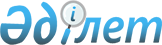 "2014-2016 жылдарға арналған Солтүстік Қазақстан облысының Ақжар аудандық бюджет туралы" Солтүстік Қазақстан облысының Ақжар аудандық мәслихатының 2013 жылғы 23 желтоқсандағы N 18-1 шешіміне өзгертулер мен толықтырулар енгізу туралыСолтүстік Қазақстан облысы Ақжар аудандық мәслихатының 2014 жылғы 16 сәуірдегі N 24-1 шешімі. Солтүстік Қазақстан облысының Әділет департаментінде 2014 жылғы 30 сәуірде N 2704 болып тіркелді      Қазақстан Республикасының 2008 жылғы 4 желтоқсандағы Бюджет кодексінің 106-бабына және "Қазақстан Республикасындағы жергілікті мемлекеттік басқару және өзін-өзі басқару туралы" Қазақстан Республикасының 2001 жылғы 23 қаңтардағы Заңының 6-бабы 1-тармағының 1) тармақшасына сәйкес, Солтүстік Қазақстан облысының Ақжар аудандық мәслихаты ШЕШТІ: 

      1. "2014-2016 жылдарға арналған Солтүстік Қазақстан облысының Ақжар аудандық бюджет туралы" Солтүстік Қазақстан облысының Ақжар аудандық мәслихатының 2013 жылғы 23 желтоқсандағы № 18-1 (нормативтік құқықтық актілерді мемлекеттік тіркеу тізілімінде № 2483 2014 жылғы 14 қаңтарда тіркелген және 2014 жылғы 17 қантарда "Дала-дидары" газетінде және 2014 жылғы 17 қантарда "Ақжар-хабар" газетінде жарияланған) шешіміне келесі өзгертулер мен толықтырулар енгізілсін: 

      1-тармақ келесі редакцияда мазмұндалсын:

      "1. Сәйкесінше 1, 2 және 3 қосымшаларына сәйкес 2014-2016 жылдарға арналған Ақжар аудандық бюджет бекітілсін, соның ішінде 2014 жылға мына көлемде:

      1) кірістер – 2 485 938,6 мың теңге, оның ішінде мыналар бойынша:

      салықтық түсімдер – 273 089,1 мың теңге;

      салықтық емес түсімдер – 6 821 мың теңге;

      негізгі капиталды сатудан түскен түсімдер – 6 000 мың теңге;

      трансферттердің түсуі – 2 200 028,5 мың теңге, соның ішінде;

      облыстық бюджеттен берілетін субвенция – 1 465 266 мың теңге;

      2) шығындар – 2 485 938,6 мың теңге; 

      3) таза бюджеттік кредиттеу – 31 030,4 мың теңге, соның ішінде:

      бюджеттік кредиттер – 38 947 мың теңге;

      бюджеттік кредиттерді жабу – 7 916,6 мың теңге;

      4) қаржылық активтермен операциялар бойынша сальдо - 0 мың теңге, сонымен қатар:

      қаржылық активтер сатып алу - 0 мың теңге;

      мемлекетке қаржылық активтерді сатудан түскен түсім - 0 мың теңге;

      5) бюджет тапшылығы – - 31 030,4 мың тенге;

      6) бюджет тапшылығын қаржыландыру – 31 030,4 мың тенге, оның ішінде мыналар бойынша: 

      қарыздар түсімі – 38 947 мың тенге;

      қарыздарды өтеу – 7 916,6 мың тенге.";

      келесі мазмұндағы 8-тармақ 5), 6) және 7) тармақшаларымен толықтырылсын:

      "5) мемлекеттік атаулы әлеуметтік көмек төлеуге;

      6) 18 жасқа дейінгі балаларға мемлекеттік жәрдемақылар төлеуге;

      7) мемлекеттік мекемелердің мемлекеттік қызметшілер болып табылмайтын жұмыскерлерінің, сондай-ақ жергілікті бюджеттерден қаржыландырылатын мемлекеттік кәсіпорындардың жұмыскерлерінің лауазымдық айлықақысына ерекше еңбек жағдайлары үшін ай сайынғы үстемеақы төлеуге.".

      Көрсетілген шешімінің 1, 4, 7 және 8 қосымшалары осы шешімінің 1, 2, 3 және 4 қосымшаларына сәйкес жаңа редакцияда мазмұндалсын.

      2. Осы шешім 2014 жылғы 1 қаңтардан бастап қолданысқа енгізіледі.

 Ақжар ауданының 2014 жылға арналған бюджеті      1. Табыс

      

      Ақжар ауданының 2014 жылға арналған бюджеті

 Әр ауылдық округтердің 2014 жылға арналған бюджеттік бағдарламаларының ТІЗБЕСІ 2014 жылғы жергілікті бюджеттің процесіндегі секвестрлеуге жатпайтын жергілікті бюджет бағдарламаларының тізбесі 2014 жылға арналған бюджеттің инвестициялық жобаларына және аудандық бюджет бағдарламаларына бөлінетін дамудың бюджеттік бағдарламалардың тізбесі
					© 2012. Қазақстан Республикасы Әділет министрлігінің «Қазақстан Республикасының Заңнама және құқықтық ақпарат институты» ШЖҚ РМК
				Солтүстік Қазақстан облысының

Ақжар аудандық мәслихат

сессиясының төрағасы

Б. Зәкенов

Солтүстік Қазақстан облысының

Ақжар аудандық мәслихаттың хатшысы

М. Жұмабаев

2014 жылғы 16 сәуірдегі № 24-1
Солтүстік Қазақстан облысының
Ақжар аудандық мәслихаттың шешіміне
1 қосымша
2013 жылғы 23 желтоқсандағы № 18-1
Солтүстік Қазақстан облысының
Ақжар аудандық мәслихаттың шешіміне
1 қосымшаСанаты

Санаты

Санаты

Санаты

Сомасы мың теңге

Сыныбы

Сыныбы

Сыныбы

Сомасы мың теңге

Iшкi сыныбы

Iшкi сыныбы

Сомасы мың теңге

Атауы

Сомасы мың теңге

1

2

3

4

5

ТАБЫС

2485938,6

1

Салықтық түсімдер

273089,1

3

Әлеуметтік салық

130177,1

1

Әлеуметтік салық

130177,1

4

Меншікке салынатын салық

118406

1

Мүлікке салынатын салық

80816

3

Жер салығы

6630

4

Көлiк құралдарына салынатын салық

15960

5

Бірыңғай жер салығы

15000

5

Тауарларға, жұмыстарға және қызметтерге салынатын iшкi салықтар

22231

2

Акциздер

1360

3

Табиғи және басқа ресурстарды пайдаланғаны үшiн түсетiн түсiмдер

17000

4

Кәсiпкерлiк және кәсiби қызметтi жүргiзгенi үшiн алынатын алымдар

3670

5

Ойын бизнесіне салық

201

8

Заңдық мәнді іс-әрекеттерді жасағаны және (немесе) оған уәкілеттігі бар мемлекеттік органдар немесе лауазымды адамдар құжаттар бергені үшін алынатын міндетті төлемдер

2275

1

Мемлекеттік баж

2275

2

Салықтық емес түсiмдер

6821

1

Мемлекет меншігінен түсетін түсімдер

5111

5

Мемлекет меншігіндегі мүлікті жалға беруден түсетін кірістер

800

7

Мемлекеттік бюджеттен берілген кредиттер бойынша сыйақылар

11

9

Мемлекет меншігінен түсетін басқа да кірістер

4300

2

Мемлекеттік бюджеттен қаржыландырылатын мемлекеттік мекемелердің тауарларды (жұмыстарды, қызметтерді) өткізуінен түсетін түсімдер

10

1

Мемлекеттік бюджеттен қаржыландырылатын мемлекеттік мекемелердің тауарларды (жұмыстарды, қызметтерді) өткізуінен түсетін түсімдер

10

6

Басқа да салықтық емес түсiмдер

1700

1

Басқа да салықтық емес түсiмдер

1700

3

Негізгі капиталды сатудан түсетін түсімдер

6000

3

Жердi және материалдық емес активтердi сату

6000

1

Жерді сату

6000

4

Трансферттердің түсімдері

2200028,5

2

Мемлекеттiк басқарудың жоғары тұрған органдарынан түсетiн трансферттер

2200028,5

2

Облыстық бюджеттен түсетiн трансферттер

2200028,5

Функционалдық топ

Функционалдық топ

Функционалдық топ

Функционалдық топ

Функционалдық топ

Сомасы мың теңге

Кіші функция

Кіші функция

Кіші функция

Кіші функция

Сомасы мың теңге

Бюджеттік бағдарламалардың әкімшісі

Бюджеттік бағдарламалардың әкімшісі

Бюджеттік бағдарламалардың әкімшісі

Сомасы мың теңге

Бағдарлама

Бағдарлама

Сомасы мың теңге

Атауы

Сомасы мың теңге

Шығындар

2485938,6

01

Жалпы сипаттағы мемлекеттiк қызметтер

207099

1

Мемлекеттiк басқарудың жалпы функцияларын орындайтын өкiлдi, атқарушы және басқа органдар

187272

01

1

112

Аудан (облыстық маңызы бар қала) мәслихатының аппараты

12445

01

1

112

001

Аудан (облыстық маңызы бар қала) мәслихатының қызметін қамтамасыз ету жөніндегі қызметтер

12445

01

1

122

Аудан (облыстық маңызы бар қала) әкімінің аппараты

60456

01

1

122

001

Аудан (облыстық маңызы бар қала) әкімінің қызметін қамтамасыз ету жөніндегі қызметтер

60456

01

1

122

003

Мемлекеттік органның күрделі шығыстары

0

01

1

123

Қаладағы аудан, аудандық маңызы бар қала, кент, ауыл, ауылдық округ әкімінің аппараты

114371

01

1

123

001

Қаладағы аудан, аудандық маңызы бар қала, кент, ауыл, ауылдық округ әкімінің қызметін қамтамасыз ету жөніндегі қызметтер

113718

01

1

123

022

Мемлекеттік органның күрделі шығыстары

653

01

2

Қаржылық қызмет

575

01

2

459

Ауданның (облыстық маңызы бар қаланың) экономика және қаржы бөлімі

575

01

2

459

003

Салық салу мақсатында мүлікті бағалауды жүргізу

135

01

2

459

010

Жекешелендіру, коммуналдық меншікті басқару, жекешелендіруден кейінгі қызмет және осыған байланысты дауларды реттеу 

190

01

2

459

011

Коммуналдық меншікке түскен мүлікті есепке алу, сақтау, бағалау және сату

250

1

9

Жалпы сипаттағы өзге де мемлекеттiк қызметтер

19252

01

9

459

Ауданның (облыстық маңызы бар қаланың) экономика және қаржы бөлімі

19252

01

9

459

001

Ауданның (облыстық маңызы бар қаланың) экономикалық саясаттың қалыптастыру мен дамыту, мемлекеттік жоспарлау, бюджеттік атқару және коммуналдық меншігін басқару саласындағы мемлекеттік саясатты іске асыру жөніндегі қызметтер 

19252

02

Қорғаныс

3743

02

1

Әскери мұқтаждар

3243

02

1

122

Аудан (облыстық маңызы бар қала) әкімінің аппараты

3243

02

1

122

005

Жалпыға бірдей әскери міндетті атқару шеңберіндегі іс-шаралар

3243

02

2

Төтенше жағдайлар жөнiндегi жұмыстарды ұйымдастыру

500

122

Аудан (облыстық маңызы бар қала) әкімінің аппараты

500

02

2

122

007

Аудандық (қалалық) ауқымдағы дала өрттерінің, сондай-ақ мемлекеттік өртке қарсы қызмет органдары құрылмаған елдi мекендерде өрттердің алдын алу және оларды сөндіру жөніндегі іс-шаралар

500

04

Бiлiм беру

1308914

04

1

Мектепке дейiнгi тәрбие және оқыту

117696

464

Ауданның (облыстық маңызы бар қаланың) білім бөлімі

117696

04

1

464

009

Мектепке дейінгі тәрбие мен оқыту ұйымдарының қызметін қамтамасыз ету

76559

04

1

464

040

Мектепке дейінгі білім беру ұйымдарында мемлекеттік білім беру тапсырысын іске асыруға

41137

04

2

Бастауыш, негізгі орта және жалпы орта білім беру

1162028

04

2

464

Ауданның (облыстық маңызы бар қаланың) білім бөлімі

1162028

04

2

464

003

Жалпы білім беру

1130600

04

2

464

006

Балаларға қосымша білім беру 

31428

04

9

Бiлiм беру саласындағы өзге де қызметтер

29190

04

9

464

Ауданның (облыстық маңызы бар қаланың) білім бөлімі

29190

04

9

464

001

Жергілікті деңгейде білім беру саласындағы мемлекеттік саясатты іске асыру жөніндегі қызметтер

5380

04

9

464

005

Ауданның (облыстық маңызы бар қаланың) мемлекеттік білім беру мекемелер үшін оқулықтар мен оқу-әдiстемелiк кешендерді сатып алу және жеткізу

9420

04

9

464

015

Жетім баланы (жетім балаларды) және ата-аналарының қамқорынсыз қалған баланы (балаларды) күтіп-ұстауға қамқоршыларға (қорғаншыларға) ай сайынға ақшалай қаражат төлемі

5796

022

Жетім баланы (жетім балаларды) және ата-анасының қамқорлығынсыз қалған баланы (балаларды) асырап алғаны үшін Қазақстан азаматтарына біржолғы ақша қаражатын төлеуге арналған төлемдер

04

9

464

067

Ведомстволық бағыныстағы мемлекеттік мекемелерінің және ұйымдарының күрделі шығыстары

8594

06

Әлеуметтiк көмек және әлеуметтiк қамсыздандыру

71000,5

06

2

Әлеуметтiк көмек

52069,5

451

Ауданның (облыстық маңызы бар қаланың) жұмыспен қамту және әлеуметтік бағдарламалар бөлімі

52069,5

06

2

451

002

Жұмыспен қамту бағдарламасы

20544

06

2

451

004

Ауылдық жерлерде тұратын денсаулық сақтау, білім беру, әлеуметтік қамтамасыз ету, мәдениет, спорт және ветеринар мамандарына отын сатып алуға Қазақстан Республикасының заңнамасына сәйкес әлеуметтік көмек көрсету

1599

06

2

451

005

Мемлекеттік атаулы әлеуметтік көмек 

8241

06

2

451

007

Жергілікті өкілетті органдардың шешімі бойынша мұқтаж азаматтардың жекелеген топтарына әлеуметтік көмек

7381

06

2

451

010

Үйден тәрбиеленіп оқытылатын мүгедек балаларды материалдық қамтамасыз ету

675

06

2

451

014

Мұқтаж азаматтарға үйде әлеуметтiк көмек көрсету

3675

06

2

451

016

18 жасқа дейінгі балаларға мемлекеттік жәрдемақылар

7360,5

06

2

451

017

Мүгедектерді оңалту жеке бағдарламасына сәйкес, мұқтаж мүгедектерді міндетті гигиеналық құралдармен және ымдау тілі мамандарының қызмет көрсетуін, жеке көмекшілермен қамтамасыз ету 

2594

06

9

Әлеуметтiк көмек және әлеуметтiк қамтамасыз ету салаларындағы өзге де қызметтер

18931

06

9

451

Ауданның (облыстық маңызы бар қаланың) жұмыспен қамту және әлеуметтік бағдарламалар бөлімі

18931

06

9

451

001

Жергілікті деңгейде халық үшін әлеуметтік бағдарламаларды жұмыспен қамтуды қамтамасыз етуді іске асыру саласындағы мемлекеттік саясатты іске асыру жөніндегі қызметтер 

18308

06

9

451

011

Жәрдемақыларды және басқа да әлеуметтік төлемдерді есептеу, төлеу мен жеткізу бойынша қызметтерге ақы төлеу

291

06

9

451

021

Мемлекеттік органның күрделі шығыстары 

332

07

Тұрғын үй-коммуналдық шаруашылық

641654,1

07

1

Тұрғын үй шаруашылығы

24896,1

123

Қаладағы аудан, аудандық маңызы бар қала, кент, ауыл, ауылдық округ әкімінің аппараты

1475

027

Жұмыспен қамту 2020 жол картасы бойынша қалаларды және ауылдық елді мекендерді дамыту шеңберінде объектілерді жөндеу және абаттандыру

1475

458

Ауданның (облыстық маңызы бар қаланың) тұрғын үй-коммуналдық шаруашылығы, жолаушылар көлігі және автомобиль жолдары бөлімі

2195

003

Мемлекеттік тұрғын үй қорының сақталуын ұйымдастыру

195

041

Жұмыспен қамту 2020 жол картасы бойынша қалаларды және ауылдық елді мекендерді дамыту шеңберінде объектілерді жөндеу және абаттандыру

2000

464

Ауданның (облыстық маңызы бар қаланың) білім бөлімі

3983

026

Жұмыспен қамту 2020 жол картасы бойынша қалаларды және ауылдық елді мекендерді дамыту шеңберінде объектілерді жөндеу

3983

472

Ауданның (облыстық маңызы бар қаланың) құрылыс, сәулет және қала құрылысы бөлімі

17243,1

072

Жұмыспен қамту 2020 жол картасы шеңберінде қызметтік тұрғын үй салуға және (немесе) сатып алуға, инженерлік коммуникациялық инфрақұрылымды дамытуға және (немесе) сатып алуға және жастарға арналған жатақханаларды салуға,сатып алуға, салып бітіруге берілетін нысаналы даму трансферттері

17131

07

1

123

074

Жұмыспен қамту 2020 жол картасының екінші бағыты шеңберінде жетіспейтін инженерлік-коммуникациялық инфрақұрылымды дамыту мен жайғастыру

112,1

07

2

Коммуналдық шаруашылық

598777

07

2

123

Қаладағы аудан, аудандық маңызы бар қала, кент, ауыл, ауылдық округ әкімінің аппараты

3814

07

2

123

014

Елді мекендерді сумен жабдықтауды ұйымдастыру

3814

472

Ауданның (облыстық маңызы бар қаланың) құрылыс бөлімі

594963

058

Елді мекендердегі сумен жабдықтау және су бұру жүйелерін дамыту

594963

07

3

Елді-мекендерді абаттандыру

17981

07

3

123

Қаладағы аудан, аудандық маңызы бар қала, кент, ауыл, ауылдық округ әкімінің аппараты

17981

07

3

123

008

Елді мекендердегі көшелерді жарықтандыру

8140

07

3

123

009

Елді мекендердің санитариясын қамтамасыз ету

2891

07

3

123

010

Жерлеу орындарын ұстау және туыстары жоқ адамдарды жерлеу

150

07

3

123

011

Елді мекендерді абаттандыру мен көгалдандыру

6800

08

Мәдениет, спорт, туризм және ақпараттық кеңістiк

102327

08

1

Мәдениет саласындағы қызмет

38184

08

1

123

Қаладағы аудан, аудандық маңызы бар қала, кент, ауыл, ауылдық округ әкімінің аппараты

20848

08

1

123

006

Жергілікті деңгейде мәдени-демалыс жұмыстарын қолдау

20848

08

1

455

Ауданның (облыстық маңызы бар қаланың) мәдениет және тілдерді дамыту бөлімі

17336

08

1

455

003

Мәдени-демалыс жұмысын қолдау

17336

08

2

Спорт

12823

08

2

465

Ауданның (облыстық маңызы бар қаланың) дене шынықтыру және спорт бөлімі 

12823

08

2

465

001

Жергілікті деңгейде дене шынықтыру және спорт саласындағы мемлекеттік саясатты іске асыру жөніндегі қызметтер

5735

08

2

465

006

Аудандық (облыстық маңызы бар қалалық) деңгейде спорттық жарыстар өткiзу

7088

08

3

Ақпараттық кеңiстiк

34284,5

08

3

455

Ауданның (облыстық маңызы бар қаланың) мәдениет және тілдерді дамыту бөлімі

27154

08

3

455

006

Аудандық (қалалық) кiтапханалардың жұмыс iстеуi

26383

08

3

455

007

Мемлекеттік тілді және Қазақстан халықтарының басқа да тілдерін дамыту

771

08

3

456

Ауданның (облыстық маңызы бар қаланың) ішкі саясат бөлімі

7130,5

08

3

456

002

Газеттер мен журналдар арқылы мемлекеттік ақпараттық саясат жүргізу жөніндегі қызметтер

7130,5

08

9

Мәдениет, спорт, туризм және ақпараттық кеңiстiктi ұйымдастыру жөнiндегi өзге де қызметтер

17035,5

08

9

455

Ауданның (облыстық маңызы бар қаланың) мәдениет және тілдерді дамыту бөлімі

6316

08

9

455

001

Жергілікті деңгейде тілдерді және мәдениетті дамыту саласындағы мемлекеттік саясатты іске асыру жөніндегі қызметтер

6316

08

9

456

Ауданның (облыстық маңызы бар қаланың) ішкі саясат бөлімі

10719,5

08

9

456

001

Жергілікті деңгейде ақпарат, мемлекеттілікті нығайту және азаматтардың әлеуметтік сенімділігін қалыптастыру саласында мемлекеттік саясатты іске асыру жөніндегі қызметтер

6964,5

08

9

456

003

Жастар саясаты саласында іс-шараларды іске асыру

3194

006

Мемлекеттік органның күрделі шығыстары

311

032

Ведомстволық бағыныстағы мемлекеттік мекемелерінің және ұйымдарының күрделі шығыстары

250

10

Ауыл, су, орман, балық шаруашылығы, ерекше қорғалатын табиғи аумақтар, қоршаған ортаны және жануарлар дүниесін қорғау, жер қатынастары

95999

10

1

Ауыл шаруашылығы

42950

10

1

474

Ауданның (облыстық маңызы бар қаланың) ауыл шаруашылығы және ветеринария бөлімі

42950

10

1

474

001

Жергілікті деңгейде ауыл шаруашылығы және ветеринария саласындағы мемлекеттік саясатты іске асыру жөніндегі қызметтер

25068

10

1

474

003

Мемлекеттік органның күрделі шығыстары

500

10

1

474

006

Ауру жануарларды санитарлық союды ұйымдастыру

250

10

1

474

007

Қаңғыбас иттер мен мысықтарды аулауды және жоюды ұйымдастыру

786

10

1

474

008

Алып қойылатын және жойылатын ауру жануарлардың, жануарлардан алынатын өнімдер мен шикізаттың құнын иелеріне өтеу

8780

10

1

474

099

Мамандардың әлеуметтік көмек көрсетуі жөніндегі шараларды іске асыру

7566

10

6

Жер қатынастары

7730

10

463

Ауданның (облыстық маңызы бар қаланың) жер қатынастары бөлімі

7730

10

463

001

Аудан (облыстық маңызы бар қала) аумағында жер қатынастарын реттеу саласындағы мемлекеттік саясатты іске асыру жөніндегі қызметтер

6995

10

463

003

Елдi мекендердi жер-шаруашылық орналастыру

535

10

463

007

Мемлекеттік органның күрделі шығыстары

200

10

9

Ауыл, су, орман, балық шаруашылығы, қоршаған ортаны қорғау және жер қатынастары саласындағы басқа да қызметтер

45319

474

Ауданның (облыстық маңызы бар қаланың) ауыл шаруашылығы және ветеринария бөлімі

45319

10

9

474

013

Эпизоотияға қарсы іс-шаралар жүргізу

45319

11

Өнеркәсіп, сәулет, қала құрылысы және құрылыс қызметі

11401

11

2

Сәулет, қала құрылысы және құрылыс қызметі

11401

11

2

472

Ауданның (облыстық маңызы бар қаланың) құрылыс бөлімі

11401

11

2

467

001

Жергілікті деңгейде құрылыс саласындағы мемлекеттік саясатты іске асыру жөніндегі қызметтер

6664

013

Аудан аумағында қала құрылысын дамытудың кешенді схемаларын, аудандық (облыстық) маңызы бар қалалардың, кенттердің және өзге де ауылдық елді мекендердің бас жоспарларын әзірлеу

4537

11

2

467

017

Мемлекеттік органның күрделі шығыстары

200

12

Көлiк және коммуникация

13919

12

1

Автомобиль көлiгi

11919

12

1

123

Қаладағы аудан, аудандық маңызы бар қала, кент, ауыл, ауылдық округ әкімінің аппараты

1000

12

1

123

013

Аудандық маңызы бар қалаларда, кенттерде, ауылдарда, ауылдық округтерде автомобиль жолдарының жұмыс істеуін қамтамасыз ету

1000

12

1

458

Ауданның (облыстық маңызы бар қаланың) тұрғын үй-коммуналдық шаруашылығы, жолаушылар көлігі және автомобиль жолдары бөлімі

10919

12

1

458

023

Автомобиль жолдарының жұмыс істеуін қамтамасыз ету

10919

12

9

Көлiк және коммуникациялар саласындағы басқа да қызметтер

2000

12

9

458

Ауданның (облыстық маңызы бар қаланың) тұрғын үй-коммуналдық шаруашылығы, жолаушылар көлігі және автомобиль жолдары бөлімі

2000

12

9

458

037

Әлеуметтік маңызы бар қалалық (ауылдық), қала маңындағы және ауданішілік қатынастар бойынша жолаушылар тасымалдарын субсидиялау

2000

13

Басқалар

29871

13

3

Кәсiпкерлiк қызметтi қолдау және бәсекелестікті қорғау

6459

13

3

469

Ауданның (облыстық маңызы бар қаланың) кәсіпкерлік бөлімі

6459

13

3

469

001

Жергілікті деңгейде кәсіпкерлік пен өнеркәсіпті дамыту саласындағы мемлекеттік саясатты іске асыру жөніндегі қызметтер

6459

13

9

Басқалар

23412

13

9

123

Қаладағы аудан, аудандық маңызы бар қала, кент, ауыл, ауылдық округ әкімінің аппараты

16565

13

9

123

040

"Өңірлерді дамыту" Бағдарламасы шеңберінде өңірлерді экономикалық дамытуға жәрдемдесу бойынша шараларды іске асыру

16565

13

9

458

Ауданның (облыстық маңызы бар қаланың) тұрғын үй-коммуналдық шаруашылығы, жолаушылар көлігі және автомобиль жолдары бөлімі

6401

13

9

458

001

Жергілікті деңгейде тұрғын үй-коммуналдық шаруашылығы, жолаушылар көлігі және автомобиль жолдары саласындағы мемлекеттік саясатты іске асыру жөніндегі қызметтер

6201

13

9

458

013

Мемлекеттік органның күрделі шығыстары

200

13

9

459

Ауданның (облыстық маңызы бар қаланың) экономика және қаржы бөлімі

446

13

9

459

012

Ауданның (облыстық маңызы бар қаланың) жергілікті атқарушы органының резерві 

446

14

Борышқа қызмет көрсету

11

14

1

Борышқа қызмет көрсету

11

14

1

459

Ауданның (облыстық маңызы бар қаланың) экономика және қаржы бөлімі

11

14

1

452

021

Жергілікті атқарушы органдардың облыстық бюджеттен қарыздар бойынша сыйақылар мен өзге де төлемдерді төлеу бойынша борышына қызмет көрсету

11

III. Таза бюджеттік несиелер

31030,4

Бюджеттік несиелер

38947

10

Ауыл, су, орман, балық шаруашылығы, ерекше қорғалатын табиғи аумақтар, қоршаған ортаны және жануарлар дүниесін қорғау, жер қатынастары

38947

1

Ауыл шаруашылығы

38947

474

Ауданның (облыстық маңызы бар қаланың) ауыл шаруашылығы және ветеринария бөлімі

38947

009

Мамандарды әлеуметтік қолдау шараларын іске асыруға берілетін бюджеттік кредиттер

38947

Санаты

Санаты

Санаты

Санаты

Санаты

Сыныбы

Сыныбы

Сыныбы

Сыныбы

Iшкi сыныбы

Iшкi сыныбы

Iшкi сыныбы

Атауы

5

Бюджеттік кредиттерді өтеу

7916,6

01

Бюджеттік кредиттерді өтеу

7916,6

1

Мемлекеттік бюджеттен берілген бюджеттік кредиттерді өтеу

7916,6

13

Жеке тұлғаларға жергілікті бюджеттен берілген бюджеттік кредиттерді өтеу

7916,6

IY. Қаржылық активтермен операциялар бойынша сальдо 

V.Тапшылық (молшылық) қаржысы

-31030,4

VI. Тапшылықты қаржыландыру

31030,4

Санаты

Санаты

Санаты

Санаты

Санаты

Сыныбы

Сыныбы

Сыныбы

Сыныбы

Iшкi сыныбы

Iшкi сыныбы

Iшкi сыныбы

Атауы

7

Қарыздар түсімі

38947

01

Мемлекеттік ішкі қарыздар 

38947

2

Қарыз алу келісім-шарттары

38947

Функционалдық топ

Функционалдық топ

Функционалдық топ

Функционалдық топ

Функционалдық топ

Кіші функция

Кіші функция

Кіші функция

Кіші функция

Бюджеттік бағдарламалардың әкімшісі

Бюджеттік бағдарламалардың әкімшісі

Бюджеттік бағдарламалардың әкімшісі

Атауы

16

Қарыздарды өтеу

7916,6

01

Қарыздарды өтеу

7916,6

459

Ауданның (облыстық маңызы бар қаланың) экономика және қаржы бөлімі

7916,6

005

Жергілікті атқарушы органның жоғары тұрған бюджет алдындағы борышын өтеу

7916,6

2014 жылғы 16 сәуірдегі № 24-1
Солтүстік Қазақстан облысының
Ақжар аудандық мәслихаттың шешіміне
2 қосымша
2013 жылғы 23 желтоқсандағы № 18-1
Солтүстік Қазақстан облысының
Ақжар аудандық мәслихаттың шешіміне
4 қосымшаФункционалдық топ 

Функционалдық топ 

Функционалдық топ 

Функционалдық топ 

Функционалдық топ 

Сомасы мың теңге

Кіші функция

Кіші функция

Кіші функция

Кіші функция

Сомасы мың теңге

Бюджеттік бағдарламалардың әкімшісі

Бюджеттік бағдарламалардың әкімшісі

Бюджеттік бағдарламалардың әкімшісі

Сомасы мың теңге

Бағдарлама

Бағдарлама

Сомасы мың теңге

АТАУЫ

Сомасы мың теңге

1

2

3

4

5

6

1

Жалпы сипаттағы мемлекеттiк қызметтер

114371

1

Мемлекеттiк басқарудың жалпы функцияларын орындайтын өкiлдi, атқарушы және басқа органдар

114371

123

Қаладағы аудан, аудандық маңызы бар қала, кент, ауыл, ауылдық округ әкімінің аппараты

114371

001

Қаладағы аудан, аудандық маңызы бар қаланың, кент, ауыл, ауылдық округ әкімінің қызметін қамтамасыз ету жөніндегі қызметтер

113718

соның ішінде ауылдық округтер шеңберінде

Талшық

14783

Ленинград

15435

Айсары

6664

Алқатерек

8095

Қулыкөл

8347

Кенашы

9068

Кішіқарой

9386

Май

8211

Ақжарқын

9248

Новосел

8586

Восход

7836

Ұялы

8059

022

Мемлекеттік органның күрделі шығыстары

653

соның ішінде ауылдық округтер шеңберінде

Ленинград

253

Айсары

200

Новосел

200

7

Тұрғын үй-коммуналдық шаруашылық

23270

1

Тұрғын үй шаруашылығы

1475

123

Қаладағы аудан, аудандық маңызы бар қала, кент, ауыл (село), ауылдық (селолық) округ әкімінің аппараты

1475

027

Жұмыспен қамту-2020 бағдарламасы бойынша ауылдық елді мекендерді дамыту шеңберінде объектілерді жөндеу және абаттандыру

1475

Айсары

1475

2

Тұрғын үй шаруашылығы

3814

123

Қаладағы аудан, аудандық маңызы бар қала, кент, ауыл, ауылдық округ әкімінің аппараты

3814

014

Елді мекендерді сумен жабдықтауды ұйымдастыру

3814

соның ішінде ауылдық округтер шеңберінде

Ленинград

Кенашы

100

Кішіқарой

150

Новосел

1264

Май

550

Восход

550

Ұялы

1200

3

Елді-мекендерді көркейту

17981

008

Елді мекендерде көшелерді жарықтандыру

8140

соның ішінде ауылдық округтер шеңберінде

Талшық

2746

Ленинград

1450

Айсары

270

Алқатерек

330

Қулыкөл

500

Кенашы

450

Кішіқарой

450

Май

164

Ақжарқын

320

Новосел

450

Восход

570

Ұялы

440

009

Елді мекендердің санитариясын қамтамасыз ету

2891

соның ішінде ауылдық округтер шеңберінде

Талшық

945

Ленинград

600

Айсары

181

Алқатерек

181

Қулыкөл

120

Кенашы

120

Кішіқарой

120

Май

64

Ақжарқын

200

Новосел

120

Восход

120

Ұялы

120

010

Жерлеу орындарын күтіп-ұстау және туысы жоқ адамдарды жерлеу

150

соның ішінде ауылдық округтер шеңберінде

Талшық

75

Ленинград

75

011

Елді мекендерді абаттандыру мен көгалдандыру

6800

соның ішінде ауылдық округтер шеңберінде

Талшық

3300

Ленинград

2000

Қулыкөл

500

Кенашы

500

Ақжарқын

500

8

Мәдениет, спорт, туризм және ақпараттық кеңістiк

20 848

1

Мәдениет саласындағы қызмет

20 848

123

Қаладағы аудан, аудандық маңызы бар қала, кент, ауыл, ауылдық округ әкімінің аппараты

20 848

006

Жергілікті деңгейде мәдени-демалыс жұмыстарын қолдау

20 848

соның ішінде ауылдық округтер шеңберінде

Талшық

603

Ленинград

5 994

Алқатерек

2 175

Кенашы

2 757

Май

3644

Ақжарқын

4079

Новосел

1596

12

Көлiк және коммуникация

1000

1

Автомобиль көлiгi

1000

123

Қаладағы аудан, аудандық маңызы бар қала, кент, ауыл, ауылдық округ әкімінің аппараты

1000

013

Аудандық маңызы бар қалаларда, кенттерде, ауылдарда, ауылдық округтерде автомобиль жолдарының жұмыс істеуін қамтамасыз ету

1000

Ленинград

500

Талшық

500

13

Өзгелер

16565

9

Өзгелер

16565

123

Қаладағы аудан, аудандық маңызы бар қала, кент, ауыл, ауылдық округ әкімінің аппараты

16565

040

"Өңірлерді дамыту" Бағдарламасы шеңберінде өңірлерді экономикалық дамытуға жәрдемдесу бойынша шараларды іске асыру

16565

соның ішінде ауылдық округтер шеңберінде

Талшық

4900

Ленинград

4565

Айсары

300

Алқатерек

800

Қулыкөл

600

Кенашы

1000

Кішіқарой

1402

Май

500

Новосел

998

Восход

600

Ұялы

900

2014 жылғы 16 сәуірдегі № 24-1
Солтүстік Қазақстан облысының
Ақжар аудандық мәслихаттың шешіміне
3 қосымша
2013 жылғы 23 желтоқсандағы № 18-1
Солтүстік Қазақстан облысының
Ақжар аудандық мәслихаттың шешіміне
7 қосымшаФункционалдық топ

Функционалдық топ

Функционалдық топ

Функционалдық топ

Функционалдық топ

Сомасы мың теңге

Кіші функция

Кіші функция

Кіші функция

Кіші функция

Сомасы мың теңге

Бюджеттік бағдарламалардың әкімшісі

Бюджеттік бағдарламалардың әкімшісі

Бюджеттік бағдарламалардың әкімшісі

Сомасы мың теңге

Бағдарлама

Бағдарлама

Сомасы мың теңге

Атауы

Сомасы мың теңге

1

2

3

4

5

6

Барлығы

1130600

4

Бiлiм беру

1130600

2

Бастауыш, негізгі орта және жалпы орта білім беру

1130600

464

Ауданның (облыстық маңызы бар қаланың) білім бөлімі

1130600

003

Жалпы білім беру

1130600

2014 жылғы 16 сәуірдегі № 24-1
Солтүстік Қазақстан облысының
Ақжар аудандық мәслихаттың шешіміне
4 қосымша
2013 жылғы 23 желтоқсандағы № 18-1
Солтүстік Қазақстан облысының
Ақжар аудандық мәслихаттың шешіміне
8 қосымшаФункционалдық топ

Функционалдық топ

Функционалдық топ

Функционалдық топ

Функционалдық топ

Сомасы мың теңге

Кіші функция

Кіші функция

Кіші функция

Кіші функция

Сомасы мың теңге

Бюджеттік бағдарламалардың әкімшісі

Бюджеттік бағдарламалардың әкімшісі

Бюджеттік бағдарламалардың әкімшісі

Сомасы мың теңге

Бағдарлама

Бағдарлама

Сомасы мың теңге

Атауы

Сомасы мың теңге

07

Тұрғын үй-коммуналдық шаруашылық

594963

07

2

Коммуналдық шаруашылық

594963

472

Ауданның (облыстық маңызы бар қаланың) құрылыс бөлімі

594963

058

Елді мекендердегі сумен жабдықтау және су бұру жүйелерін дамыту

594963

соның ішінде 

Булаев топты су құбырына қосылған ауылдық елді мекендердің су тартқыштары мен бұрғыштарының таратушы желілерін реконструкциялау Ақжар ауданының Дәуіт ауылына

163 010

Булаев топты су құбырына қосылған ауылдық елді мекендердің су тартқыштары мен бұрғыштарының таратушы желілерін реконструкциялау Ақжар ауданының Ақжарқын ауылына

82 190

Булаев топты су құбырына қосылған ауылдық елді мекендердің су тартқыштары мен бұрғыштарының таратушы желілерін реконструкциялау Ақжар ауданының Казанское ауылына

88 848

Булаев топты су құбырына қосылған ауылдық елді мекендердің су тартқыштары мен бұрғыштарының таратушы желілерін реконструкциялау Ақжар ауданының Үлгілі ауылына

78 319

Булаев топты су құбырына қосылған ауылдық елді мекендердің су тартқыштары мен бұрғыштарының таратушы желілерін реконструкциялау Ақжар ауданының Қызылту ауылына

98 539

Булаев топты су құбырына қосылған ауылдық елді мекендердің су тартқыштары мен бұрғыштарының таратушы желілерін реконструкциялау Ақжар ауданының Байтұс ауылына

84 057

